AA037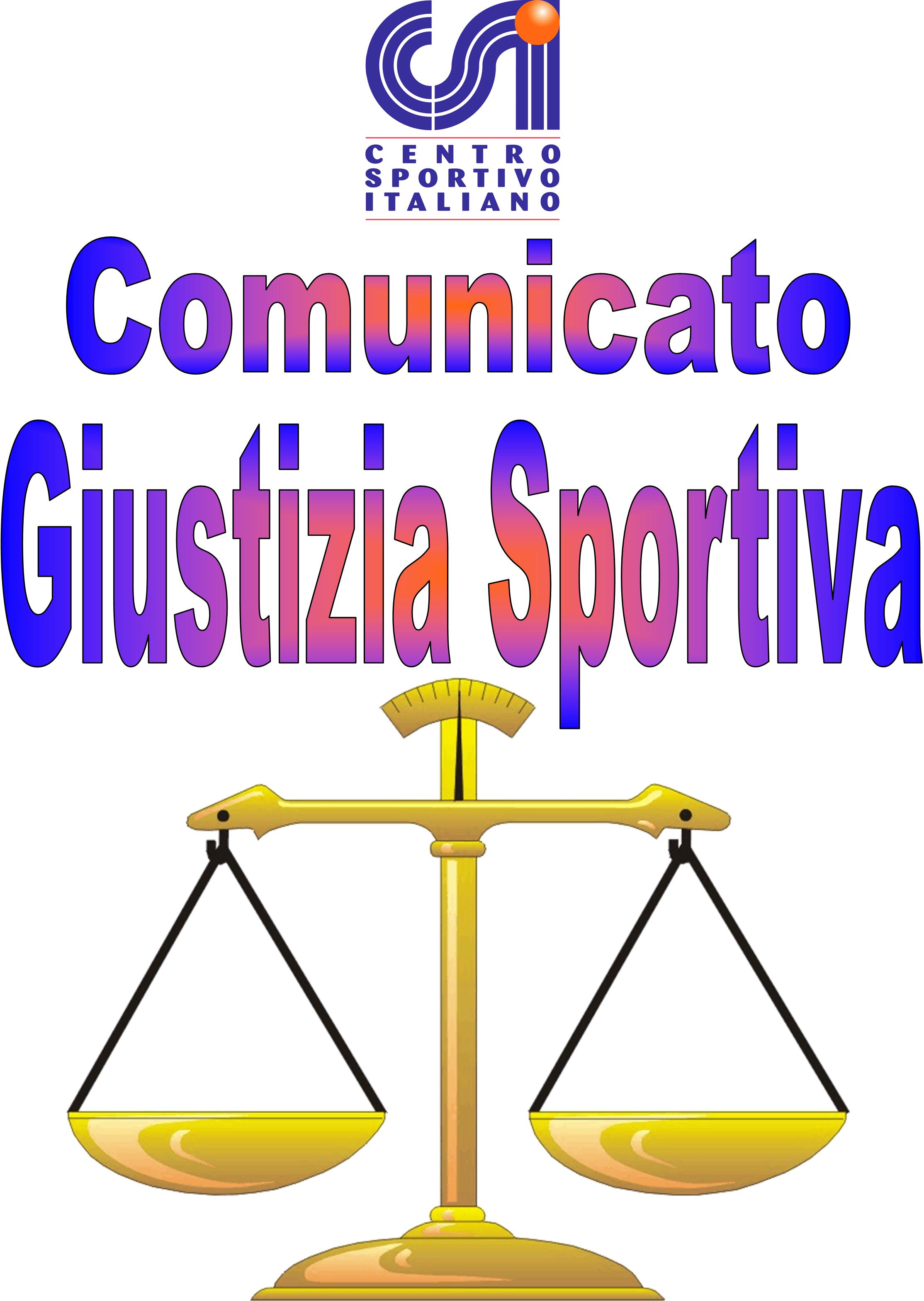 021Afr(Per Diffida).                          Comunicato Ufficiale nr. 16   DATA 14 – 02- 2022                                     Calcio a 5 Terni LeagueRISULTATI CALCIO A 5PROVVEDIMENTI DISCIPLINARI CALCIO A 5 CARTELLINO AZZURRONominativo:                                                                                                    SocietàGIOCATORI AMMONITINominativo:                                                                                                      SocietàTommaso Ceccotti                                                                                                 AS MarosoAndres Batini                                                                                                         Terni BoysLuca Niccolini                                                                                                        PanzathinaikosValerio Bernardini                                                                                                  Conad Arca FutsalGiacomo Milioni                                                                                                    ASD CastrumJacopo Rosati                                                                                                         S.G. BoscoGiulio Fidenzi                                                                                                        S.G.BoscoAmedeo Bontempo                                                                                                  Sporting GarraAlessandro Laoreti                                                                                                   Pes UTDPier Francesco Orazi                                                                                                Oro & ArgentiBaftjar Bushi                                                                                                            Real MadrinkMario Nobili                                                                                                             New TeamAndrea Perni                                                                                                            Old CityLorenzo Costantini                                                                                               Seleccion AlbicelesteBraian Cifci                                                                                                          SS Giuseppe e MarcoGIOCATORI ESPULSINominativo:                                 turni di squalifica                                             SocietàAlessandro Laoreti                                   1                                                                Pes UTD(Doppio Cartellino Azzurro).  Comunicato Ufficiale nr. 16  DATA 14 – 02- 2022                                        Calcio a 7 Terni LeagueRISULTATI CALCIO A 7PROVVEDIMENTI DISCIPLINARI CALCIO A 7 Ammenda di € 20,00 alla società “Leicesterni City “per ritardo inizio gara per ritardata consegna distinte con aggravante incompletezza distinta gara.CARTELLINO AZZURRONominativo:                                                                                                    SocietàGIOCATORI AMMONITINominativo:                                                                                                      SocietàMattia Rosatelli                                                                                            Pro Diletta 1991Jacopo Rizzo                                                                                                CampettoDenis Elmadhi                                                                                               Hasta El FinFabrizio Tabuani                                                                                          Hasta El FinEdoardo Papa Italiani                                                                                   Hasta El FinRoberto Peppucci                                                                                         Hasta El FinAlessio Fantauzzi                                                                                          Real MentepazziMattia Romani                                                                                              Green ServiceRojas Jonathan Sanchez                                                                                 Green ServicePaolo Trabalza                                                                                             Green ServiceDaniele Tottorotò                                                                                          Pro SeccoMarco Antonini                                                                                              Pro SeccoSamuele Sesini                                                                                              Pro SeccoAlessandro Capotosti                                                                                    Pro SeccoMatteo Di Mei                                                                                              LeicesterniDenis Elmadhi                                                                                               Hasta El FinSebastian Amati                                                                                           Hasta El FinGIOCATORI ESPULSINominativo:                                 turni di squalifica                                        SocietàAlessio Cerza                                        5                                                      Pro Secco(Comportamento Protestatorio; Reiterate e veementi Espressioni offensive nei confronti del giudice di gara aggravate dal ruolo dirigente).Michele Virgilio                                     1*                                                       Asppico PTR(Somma di ammonizioni).Danny Gabbrielli                                   3*                                                      Asppico PTR(Somma di ammonizioni, Comportamento offensivo e minaccioso nei confronti del giudice di gara).Edoardo Papa Italiani                            3                                                      Hasta El Fin(Somma di ammonizioni, Reiterate Espressioni offensive nei confronti del giudice di gara).Virgilio e Gabrielli hanno già scontato un turno nella gara di finale                                                                                                                            Il Giudice sportivo029B Conad Arca Futsal – ASD Castrum0 – 6  V.P.D.030C Leicesterni City – Sporting Garra1 – 5  V.P.D.031C AS Maroso – Libertas Tacito5 – 7  V.P.D.032A Napoli Club Terni - Urban5 – 2 033A Kospea – Buco Bar8 – 6 034A Galacticos – White Devils 0 – 6 035B Campetto – S.G.Bosco 4 – 6  V.P.D.036B La Dolce Vita – PetStore Conad 5 – 7 037C Seleccion Albiceleste – SS Giuseppe e Marco4 – 3  V.P.D.038B New Team – Old City 2 – 2  V.P.D.039C Mo Te Pungo – PES UTD6 – 2  V.P.D.040C Terni Boys – Panzathinaikos 2 – 2  V.P.D.041C Oro & Argenti – Real Palace 3 – 3  V.P.D.042A New Terni UTD – Real Madrink7 – 3  V.P.D.188PS Campetto – Leicesterni City 5 – 3  V.P.D. V.P.D.189PS Red Devils – Asppico PTR 6 – 7  V.P.D. V.P.D.190MD Hasta El Fin – Real Mentepazzi 4 – 3  V.P.D. V.P.D.191MD Green Service – Pro Secco 3 – 3(3-1)dcr V.P.D. V.P.D.193MD Hasta El Fin – Green Service 5 – 3  V.P.D. V.P.D.194PS Campetto – Asppico PTR 5 – 1  V.P.D. V.P.D.192MC Pro Diletta 1991 – AS Maroso c77 – 5  V.P.D. V.P.D.